MUSLIM YOUTH UNIVERSITY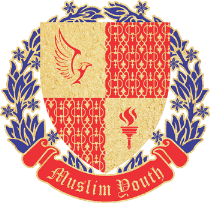 TRANSPORT FORM1. Student’s Name: 									____________2. University Registration No: 									3. Do you want to avail University Transport		 Yes        	No4. Tel (Res): 					 Mobile: 						5. Email: 												Pickup Point: __________________________ Drop-off Point: _________________________________________________________________________________________________________For Office UseBy Department		Recommended 		Not Recommended_____________________							    _______________________Admin Officer								Registrar______________________________________________________________________________MUSLIM YOUTH UNIVERSITYTRANSPORT FORM1. Student’s Name: 									____________2. University Registration No: 									3. Do you want to avail University Transport		 Yes        	No4. Tel (Res): 					 Mobile: 						5. Email: 												Pickup Point: __________________________ Drop-off Point: _________________________________________________________________________________________________________For Office UseBy Department		Recommended 		Not Recommended_____________________							    _______________________Admin Officer								Registrar